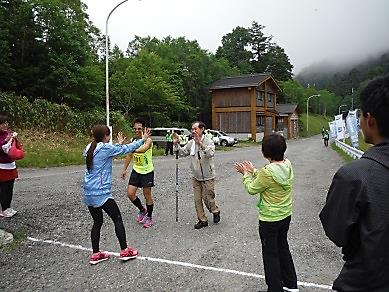 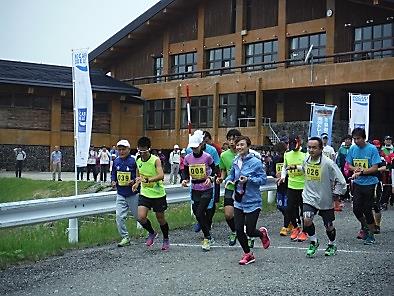 応募締切　　１０月５日（水）必着